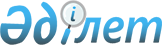 Азаматтық қызметшілер болып табылатын және ауылдық жерде жұмыс істейтін денсаулық сақтау, әлеуметтік қамсыздандыру және мәдениет саласындағы мамандар лауазымдарының тізбесін айқындау туралыҚостанай облысы Бейімбет Майлин ауданы әкімдігінің 2021 жылғы 18 мамырдағы № 98 қаулысы. Қостанай облысының Әділет департаментінде 2021 жылғы 20 мамырда № 9918 болып тіркелді
      Қазақстан Республикасы Еңбек кодексінің 18-бабы 2) тармақшасына, 139-бабы 9-тармағына сәйкес Бейімбет Майлин ауданының әкімдігі ҚАУЛЫ ЕТЕДІ:
      1. Азаматтық қызметшілер болып табылатын және ауылдық жерде жұмыс істейтін денсаулық сақтау, әлеуметтік қамсыздандыру және мәдениет саласындағы мамандар лауазымдарының тiзбесi осы қаулының қосымшасына сәйкес айқындалсын.
      2. Аудан әкімдігінің "Азаматтық қызметшілер болып табылатын және ауылдық жерде жұмыс істейтін лауазымдық айлықақылар мен тарифтік мөлшерлемелерін кемінде жиырма бес пайызға жоғарылатуға құқығы бар денсаулық сақтау, әлеуметтік қамсыздандыру, білім беру, мәдениет және спорт саласындағы мамандар лауазымдарының тізбесін айқындау туралы" 2020 жылғы 3 ақпандағы № 17 қаулысы, Нормативтік құқықтық актілерді мемлекеттік тіркеу тізілімінде № 8972 болып тіркелген, күші жойылды деп танылсын.
      3. "Бейімбет Майлин ауданы әкімдігінің экономика және қаржы бөлімі" мемлекеттік мекемесі:
      1) осы қаулының әділет органдарында мемлекеттік тіркелуін;
      2) осы қаулы ресми жарияланғанынан кейін Бейімбет Майлин ауданы әкімдігінің интернет-ресурсында орналастырылуын қамтамасыз етсін.
      4. Осы қаулының орындалуын бақылау жетекшілік ететін аудан әкімі орынбасарына жүктелсін.
      5. Осы қаулы алғашқы ресми жарияланған күнінен кейін күнтізбелік он күн өткен соң қолданысқа енгізіледі. Азаматтық қызметшілер болып табылатын және ауылдық жерде жұмыс істейтін денсаулық сақтау, әлеуметтік қамсыздандыру және мәдениет саласындағы мамандар лауазымдарының тізбесі
      1. Денсаулық сақтау мамандарының лауазымдары:
      1) аудандық аурухананың басшысы, аудандық маңызы бар мемлекеттік мекеме және мемлекеттік қазыналық кәсіпорын басшысының орынбасары;
      2) аудандық маңызы бар мемлекеттік мекеменің және мемлекеттік қазыналық кәсіпорынның клиникалық (жедел медициналық көмек көрсету бөлімшелерінің, күндізгі стационардың, емхананың) және параклиникалық бөлімшелерінің меңгерушілері;
      3) барлық мамандықтағы дәрігерлер;
      4) акушер;
      5) диеталық мейіргер;
      6) тіс дәрігері (дантист);
      7) мейірбике (мейіргер);
      8) қоғамдық денсаулық сақтау маманы (статистик);
      9) зертханашы (медициналық);
      10) провизор (фармацевт);
      11) психолог маман;
      12) рентген зертханашысы;
      13) әлеуметтік қызметкер;
      14) фельдшер;
      15) медициналық тіркеуші.
      2. Әлеуметтік қамсыздандыру мамандарының лауазымдары:
      1) аудандық Халықты жұмыспен қамту орталығының басшысы;
      2) аудандық маңызы бар ұйымның құрылымдық бөлімшесі болып табылатын үйде қызмет көрсету бөлімшесінің меңгерушісі;
      3) әлеуметтік жұмыс жөніндегі маман;
      4) әлеуметтік жұмыс жөніндегі консультант;
      5) халықты жұмыспен қамту орталығының (қызметінің) құрылымдық бөлімшесінің маманы;
      6) қарттар мен мүгедектерге күтім жасау жөніндегі әлеуметтік қызметкер;
      7) психоневрологиялық аурулары бар мүгедек балалар мен 18 жастан асқан мүгедектерге күтім жасау жөніндегі әлеуметтік қызметкер.
      3. Мәдениет мамандарының лауазымдары:
      1) аудандық маңызы бар мемлекеттік мекеменің және мемлекеттік қазыналық кәсіпорынның басшысы;
      2) аудандық маңызы бар мемлекеттік мекеменің және мемлекеттік қазыналық кәсіпорын басшысының орынбасары;
      3) аудандық маңызы бар мемлекеттік мекеменің және мемлекеттік қазыналық кәсіпорынның көркемдік жетекшісі;
      4) аудандық маңызы бар мемлекеттік мекеменің және мемлекеттік қазыналық кәсіпорынның концерттік зал меңгерушісі (басшысы);
      5) музыкалық жетекші;
      6) барлық атаудағы суретшілер (негізгі қызметтер);
      7) хореограф;
      8) дыбыс режиссері;
      9) режиссер;
      10) қоюшы режиссер;
      11) аккомпаниатор;
      12) аккомпаниатор- концертмейстр;
      13) концертмейстр;
      14) балетмейстер;
      15) мәдени ұйымдастырушы (негізгі қызметтер);
      16) кітапханашы;
      17) библиограф;
      18) редактор (негізгі қызметтер);
      19) барлық атаудағы әдістемеші (негізгі қызметтер);
      20) қазақ, орыс, ағылшын тілдер мұғалімі.
					© 2012. Қазақстан Республикасы Әділет министрлігінің «Қазақстан Республикасының Заңнама және құқықтық ақпарат институты» ШЖҚ РМК
				
      Аудан әкімі 

К. Муржакупов
Әкімдіктің2021 жылғы 18 мамырдағы№ 98 қаулысынақосымша